П О С Т А Н О В Л Е Н И ЕОт  06.06.2019г.                               № 37                               с.СергиевскоеНачало формыО внесение изменений в постановление № 82 от 03.11.2017 «Об утверждении муниципальной программы «Энергосбережение в МО «Сергиевское сельское поселение» на 2018-2020 годы»В соответствии с Федеральным Законом от 06.10.2003 г. № 131-ФЗ «Об общих принципах организации местного самоуправления в Российской Федерации», Федеральным законом от 23.11.2009 г. № 261-ФЗ «Об энергосбережении и о повышение энергетической эффективности», Уставом МО «Сергиевское сельское поселение»Постановляю:1. Внести изменение в программу, принятую Постановлением Главы МО «Сергиевское сельское поселение» № 82 от 03.11.2017г. «Об утверждении муниципальной программы «Энергосбережение в МО «Сергиевское сельское поселение» на 2018-2020 годы» в части объема финансирования: общий объем финансирования за счет средств местного бюджета изменить с 150,0 тыс.рублей изменить на 200,0 тыс. рублей, согласно с постановлением от 28.11.2018 № 84 «О внесение изменений в постановление главы муниципального образования «Сергиевское сельское поселение» №82 от 03.11.2017 «Об утверждении муниципальной программы «Энергосбережение в МО «Сергиевское сельское поселение» на 2018-2020 годы» продлевает срок реализации муниципальной программы до 2021 года», в том числе по годам: 2018 год - 50,0 тыс. рублей; 2019 год - 50,0 тыс. рублей;2020 год - 50,0 тыс. рублей;2021 год - 50,0 тыс. рублей.Также внести изменение в приложении 1 к муниципальной программе в таблице «Система программных мероприятий» в разделе 6 «Замена ламп накаливания на энергосберегающие» указанную сумму в 150,0 тыс.рублей изменить на 200,0 тыс.рублей.2. Опубликовать настоящее постановление на официальном сайте Муниципального образования «Сергиевское сельское поселение» в сети «Интернет».3. Контроль за выполнением настоящего постановления возложить на заместителя главы Муниципального образования «Сергиевское сельское поселение» А.Б. Куликова.4. Настоящее постановление вступает в силу со дня его опубликования.Глава Муниципального образования«Сергиевское сельское поселение»					В.М. КаленниковРоссийская  ФедерацияРеспублика АдыгеяАдминистрация муниципального образования «Сергиевское сельское поселение»Российскэ ФедерациеАдыгэ РеспубликМуниципальнэ образованиеу «Сергиевскэ къоджэ псэупIэм иадминистрацие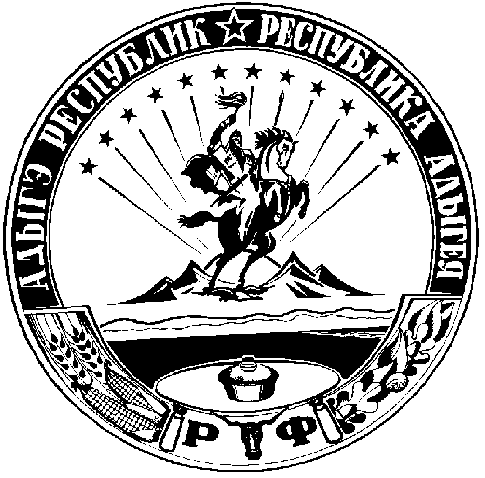 